CENTRO PROVINCIALE ISTRUZIONE ADULTI 1 FIRENZE 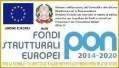 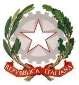 SCUOLA SECONDARIA DI 1° GRADO ALFABETIZZAZIONE E APPRENDIMENTO ITALIANOL2 VIA PANTIN 8 – 50018 SCANDICCI (FI) | TEL. 055 751708 EMAIL : FIMM58900D@ISTRUZIONE.IT | PEC : FIMM58900D@PEC.ISTRUZIONE.IT   	 	CODICE FISCALE: 94241900482 | CODICE MECCANOGRAFICO: FIMM58900D Oggetto:  Richiesta ferie docenti ._l_  sottoscritt__ ________________________________________________, avvalendosi della facoltà di fruizione di un periodo di ferie non superiore a sei giornate lavorative anche durante il periodo di attività didattica, chiede la concessione di n.  _____ giorni di ferie dal ___/___/_______ al ___/___/_______(La concessione di tale periodo di ferie è subordinata alla disponibilità dei colleghi sottoelencati che devono effettuare le sostituzioni nei giorni richiesti senza determinare oneri aggiuntivi per la scuola)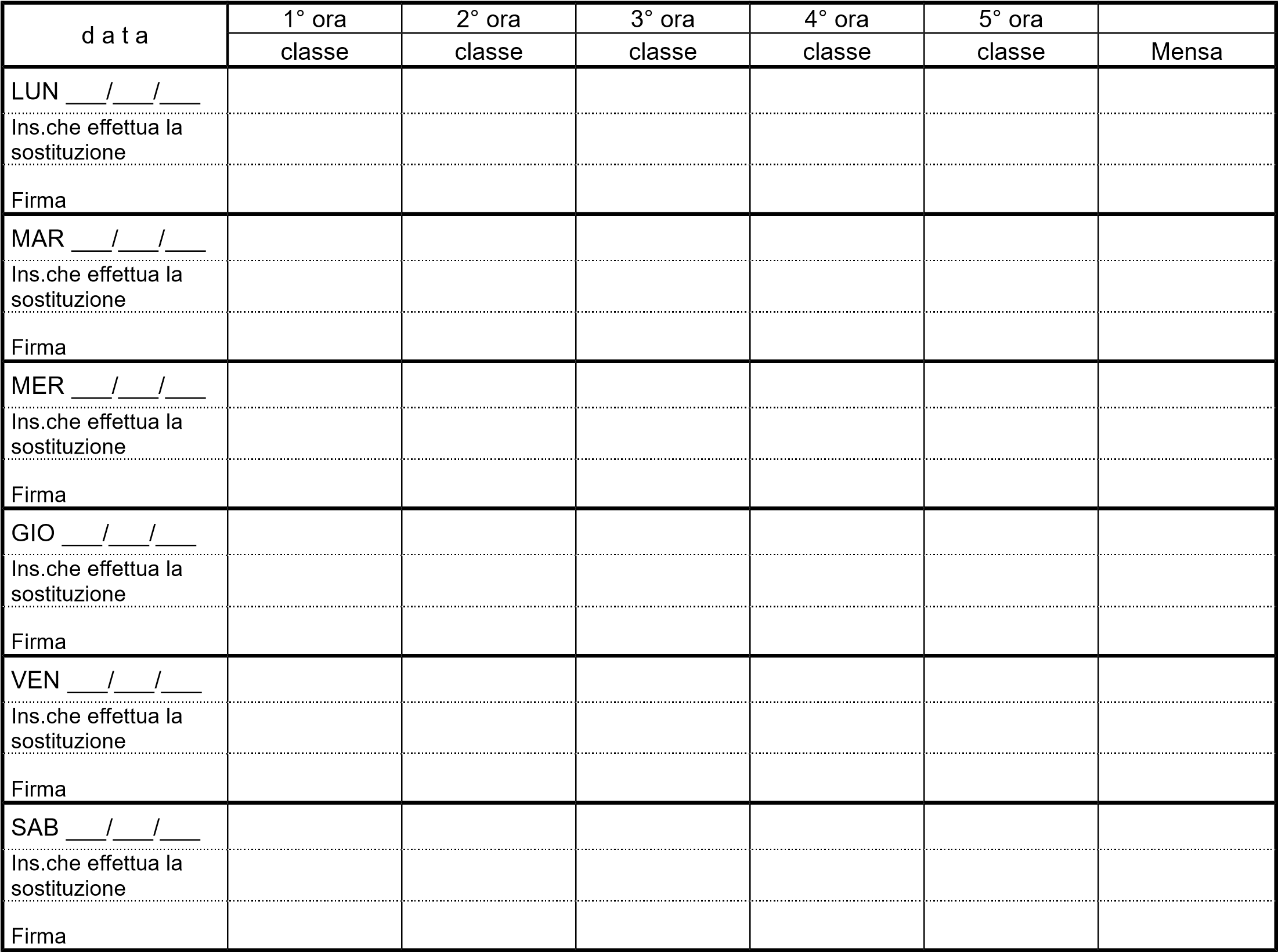 Firma del dipendente	Luogo, data_________________________	………………………………………………Firme dei docenti per accettazione della sostituzione del collega assente nei giorni e nelle ore sopraindicate senza oneri per la scuola e al di fuori del normale orario di servizio.